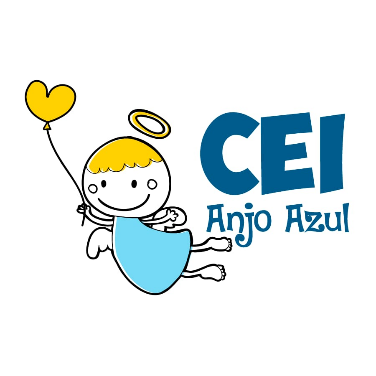 CENTRO DE EDUCAÇÃO INFANTIL ANJO AZULRua 31 de Março/nº 1508Lacerdópolis – SCCEP: 89660 000 Fone: (49) 3552 0279Coordenadora: MarizaneE mail: ceianjoazullacerdopolis@gmail.com                     Blog: www.ceianjoazul.blogspot.comPROFESSORA: TAILA COLLETPROFESSORA AUXILIAR: ANA LÚCIA CARBOLIN DRESCHTURMA: BERÇÁRIO SUGESTÕES DE EXPERIÊNCIASBrincadeiras de chuvinha de papel (rasgar, picar e recolher).Circuito: subir e descer, andar na linha/corda, passar por baixo de cadeiras, rolar...;Brincar na terra ou areia com potes e colheres;Na hora do banho brincar com potes, dar banho em boneca/bichinho/carrinho;BERÇÁRIO FIQUEM EM CASA...APROVEITEM SEU TEMPO, ESTUDEM E BRINQUEM! BEIJINHOS PROF TAILA.